Programa Geral Para aApresentação da Primária 2023 - Novo TestamentoO Vem e Segue-Me Kids Preparou um guia para ajudar as primárias das alas com a apresentação do final do ano. Você pode editar ou alterar este documento de acordo com as experiências e necessidades de sua primária, e também por inspiração.GUIA:	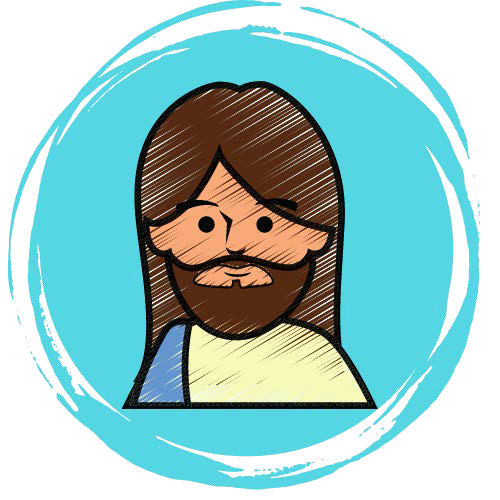 - Há mais de um hino para cada tópico. Escolha 1 que as crianças se identificaram mais este ano e que foi frequentemente cantado em sua primária (ou pode seguir nossa indicação). Caso a programação fique muito longa, retire algumas partes ou até mesmo um tópico.- Em cada tópico você encontra partes para todas as classes. Edite os tópicos com as respostas e testemunhos das crianças. Tire uma cópia para dar as partes a cada uma das crianças, e a cada professor.- No início de cada tópico há uma escritura para o narrador. Você pode escolher uma criança da classe dos valorosos, ou uma professora. O narrador deve sentar perto do microfone.- Lembre-se que a apresentação é um momento especial onde as crianças podem compartilhar seus sentimentos e testemunhos do que aprenderam este ano. Deixe a apresentação mais orgânica possível ao invés de belamente orquestrada. Prepare os hinos com arranjos especiais(caso não saiba como preparar os arranjos busque alguém da estaca ou da ala que possa ajudar); use as crianças que tocam instrumentos para fazer apresentações especiais; prepare hinos solos para aquelas que se sentem confortáveis e gostam de cantar. O objetivo é com que todos (inclusive as crianças) sintam o espírito.E se a Primária for grande?Reduza o número de hinos ou escolha apenas 1 verso.Forme uma fila com todos que irão falar naquele tópico, esperando atrás daquele que fala no microfone.E se a Primária for pequena?Dê as crianças mais de 1 oportunidade para falar (frases + testemunho);Convide algumas famílias das crianças para participarem (testemunho do estudo em casa; hino especial com o filho(a)...);Convide um jovem para cantar com uma criança um hino especial;Peça ao bispo que compartilhe seu testemunho no final da apresentação.Como posso tornar a apresentação bem organizada e tranquila?Tenha uma escritura extra para um tópico em caso de uma criança nova (que não vinha) aparecer (lembre-se que visitantes não precisam ser convidados na hora a participar).Imprima o programa para todos os professores.Inclua um incentivo (adesivo ou doce) para aqueles que se comportarem nos ensaios.Deixe uma professora ou conselheira responsável por preparar/ chamar as crianças para falar depois do próximo da fila. Instrua os professores (que sentarão ao lado de suas classes) a ajudarem as crianças a levantarem para sua vez.Separe um Domingo onde possa usar o tempo de cantar ou as classes para pedir que as crianças escrevam seus testemunhos e respostas 1 mês antes dos ensaios. Você pode pedir ajuda dos professores para eles orientarem as crianças nos tópicos e separar os papéis pra escreverem (sejam reais aos tópicos, como por exemplo: Vocês já tiverem uma experiência onde compartilharam algo que aprenderam nas escrituras com um amiguinho ou o chamou para a igreja? | Como você se sentiu quando aprendeu que Jesus curou um homem coxo? | Quais seus sentimentos quando você vai no terreno do templo?...) Recolha os papéis das crianças e inclua no programa (editando eles aqui).Introdução da Presidente da Primária (guia):Este ano a primária estudou o Novo Testamento. Tivemos a oportunidade de aprender sobre a vida do Salvador, Seu examplo e ensinamentos, e seu amor por todos os filhos de Deus. Nossos testemunhos foram fortalecidos com os ensinamentos sobre os milagres que Cristo operou enquanto viveu na terra, assim como seus ensinamentos através das parábolas. Nós nos regozijamos com Sua vitória sobre a morte. As crianças da Primária gostariam de apresentar o que elas aprenderam, e compartilhar seus testemunhos e experiências com cada um de vocês. Esperamos que possam sentir o espírito e o amor de Deus por cada um aqui hoje.Vinde a Mim – Hinos, N. 68Escritura: Mateus 4:18-22 "E Jesus, andando junto ao mar da Galileia, viu dois irmãos, Simão, chamado Pedro, e André, que lançavam a rede ao mar, porque eram pescadores...E disse-lhes: Vinde após mim, e eu vos farei pescadores de homens."Parte 1: O Senhor convida a todos nós a segui-Lo. Eu sigo Jesus Cristo quandoParte 2 (editar): Seguindo o Salvador, podemos nos tornar pescadores de homens. Uma maneira que eu posso ser um pescador de homens é (escolha uma criança que teve a experiência de compartilhar o evangelho/ escrituras/ convidar algum amigo para a igreja e deixe que preste testemunho dessa experiência. Caso não tenha, siga a frase).Parte 3: Eu posso seguir o Salvador em casa	.Parte 4: Eu posso seguir o Salvador na escola	.Parte 5: Testemunho da criança sobre: Como ela se sente quando segue o Salvador.Oração de uma Criança – N. 6Escritura: Em Corintios 2, nós lemos sobre Paulo orando para seus "espinhos na carne" serem removidos. Os espinhos na carne de Paulo foram um desafio, algo difícil em sua vida. Mesmo Paulo pedindo a Deus que ele removesse os desafios, Deus não o fez. Ao invés disso, Deus ensinou a Paulo que os desafios podem nos ensinar a sermos humildes e a confiar no Senhor. Então Deus nos faz mais fortes.Parte 1: (Editar) Quem eu sou? Peça a criança pra compartilhar quem é ela do jeito dela, e então adicione no final da frase "E ele quer que eu volte para Ele"..Parte 2: Antes de virmos a Terra, nós viviamos com o Pai Celestial. Nós fomos enviados a Terra para ganharmos um corpo e sermos testados. Isso significa que seremos testados com desafios.Parte 3: (editar) Peça uma criança que compartilhe uma experiência que teve quando estava passando por algum desafio e ao orar sentiu que o Pai Celestial a ouviu, e a ajudou..Parte 4: : Quando oro 		.Parte 5: Eu sei que o Pai Celestial escuta e responde nossas orações.Jesus Criança Já Foi Também – N. 34Escritura: Lucas 2:40 & 52 “E o menino crescia, e se fortalecia em espírito, cheio de sabedoria; e a graça de Deus estava sobre ele.E crescia Jesus em sabedoria, e em estatura, e em graça para com Deus e os homens."Parte 1: Jesus criança já foi também, criança assim como eu. Posso crescer como Jesus quandoParte	2:	:	Eu	posso	ser	que	nem	Jesus		.Parte 3: : Em sua juventude, Jesus amou as pessoas e ensinou no templo. Eu posso seguir Seu exemplo ensinando	.Parte 4: (Editar) Peça a criança pra compartilhar como ela se sente quando come comidas saudáveis, dorme cedo e lê as escrituras. Finalize a frase com: "Sei que posso crescer como Jesus, em sabedoria e estatura".	.Batismo – N. 54Escritura: Mateus 3: 16-17 “E sendo Jesus batizado, saiu logo da água, e eis que se lhe abriram os céus, e viu o Espírito de Deus descendo como pomba e vindo sobre ele.E eis que uma voz dos céus dizia: Este é o meu Filho amado, em quem me comprazo."Parte 1: Jesus foi batizado por imersão, por alguém que tinha autoridade do sacerdócio.Parte 2: Eu posso me preparar para o batismo	.Parte 3 (editar): Peça uma criança que se batizou recentemente para contar a experiência de ter sido batizada; como se sentiu, o que aconteceu (40 segundos à 1 min.) ...Parte 4 (editar ): Peça outra criança que se batizou recentemente para contar a experiência de como foi ter sido confirmada membro da igreja e receber o dom do Espírito Santo (40 segundos à 1 min.)Parte 5: (editar): Peça uma criança do CTR 2 para responder: Por que eu quero ser batizado?.Vou Cumprir o Plano de Deus – N. 86Escritura: Lucas 5:11 “E levando os barcos para terra, deixando tudo, o seguiram."Parte 1 (editar): Simão Pedro e André "abandoraram tudo" e seguiram Jesus Cristo. Peça a criança para refletir e responder "Como o exemplo deles podem me ajudar?"	.Parte 2: Meu nome é 	e eu sei que Deus tem um plano para mim.Parte 3: Meu nome é 	 e sei que posso seguir Jesus quando	.Parte 4: Guardar os mandamentos pode me ajudar a seguir o plano de Deus para mim.Ele mandou seu Filho – N. 20Escritura: João 3:16 “Porque Deus amou o mundo de tal maneira, que deu o seu Filho Unigênito, para que todo aquele que nele crê não pereça, mas tenha vida eterna."Parte 1: O Pai celestial me ama, por isso Ele nos deu Seu Filho, Jesus Cristo.Parte 2: (editar) Peça a criança para responder a pergunta: Por que Deus mandou seu Filho? 	.Parte 3: Jesus Cristo sofreu e morreu por mim e por você.Parte 4: (editar): Como você se sente sabendo que Jesus morreu por cada um de nós?	. Parte 5: Deus enviou seu Filho para morrer por nós, e apenas pediu que tivessemos fé, esperança, vivessemos como Jesus viveu, e ajudassemos nosso próximo.Eu Quero Ser Como Cristo – N. 40Escritura: João 13: 15, 34 “Porque eu vos dei o exemplo, para que, como eu vos fiz, façais vós também. Um novo mandamento vos dou: Que vos ameis uns aos outros, como eu vos amei a vós, que também vós uns a outros vos ameis."Parte 1: Este ano aprendemos sobre o que o Senhor ensinou no Sermão da Montanha. Ele ensinou	.Parte 2: Jesus Cristo nos ensinou como devemos amar e cuidar uns dos outros.Parte 3: Eu posso ser como Jesus Cristo	. Parte 4: Minha história favorita de Jesus é 		. Parte 5: (editar): Peça uma criança que compartilhe a experiência de quando seguiu o exemplo de Cristo (fazendo algo que Ele ensinou)	.Conta-me Histórias de Cristo – N. 36Escritura: Marcos 4:37-39 “E levantou-se uma grande tempestade de vento, e subiam as ondas por cima do barco, de maneira que já se enchia. E ele estava na popa dormingo sobre uma almofada, e despertaram-no, e disseram-lhe: Mestre, não te importa que pereçamos? E ele, despertando, repreendeu o vento, e disse ao mar: Cala-te, aquieta-te. E o vento se aquietou, e houve grande bonança."Parte 1: Jesus fez muitos milagres. Meu favorito é	.Parte 2: Minha história favorita de Jesus é	.Parte 3: O que me ajuda a ter fé em Jesus Cristo é	.Parte 4: É importante aprender histórias de Jesus Cristo porque	.Fé – N. 50Escritura: Mateus 17: 19-20 "Então os discípulos, aproximando-se de Jesus em particular, disseram: Por que não pudemos nós expulsá-los? E jesus lhes disse: Por causa da vossa pouca fé; porque em verdade vos digo que, se tivésseis fé como um grão de mostarda, diríeis a este monte: Passa daqui para acolá; e haveria de passar; e nada vos seria impossível."Parte 1: Peça uma criança que descreva o que são milagres. 	.Parte 2: Peça uma criança que descreva o que é fé 	.Parte 3: Eu posso fortalecer minha fé em Jesus Cristo quando	.Parte 4 (editar): Peça uma criança para compartilhar um testemunho de quando aprendeu sobre fé ou quando exerceu fé em Jesus	(para não ter medo, para algo acontecer, para tudo ficar bem...)	.O Amor do Salvador – N. 42Escritura: Lucas 22: 41-44 "E apartou-se deles cerca de um tiro de pedra; e pondo-se de joelhos, orava, dizendo: Pai, se queres, passa de mim este cálice, porém não se faça a minha vontade, senão a tua. E apareceu-lhe um anjo do céu, que o fortalecia. E posto em agonia, orava mais intensamente. E o seu suor fez-se como grandes gotas de sangue, que corriam até o chão."Parte	1:	Meu	nome	é		,	e	eu	sei	que	Jesus	me	ama	porque	.Parte 2: Peça uma criança que responda o por que que Jesus teve que sofrer e morrer?	.Parte 3: Eu sinto o amor do Salvador por mim quando	.	.Parte 4: Jesus me ama porque	.Parte 5 (editar 4 segundos à 1 min): Peça uma criança que conte duas histórias que mostram que Jesus nos ama 		.Jesus da Morte Ressurgiu? – N. 45Escritura: Mateus 28: 5-6 “Mas o anjo, falando, disse às mulheres: Vós não tenhais medo; pois eu sei que buscais Jesus, que foi crucificado. Não está aqui, porque já ressuscitou, como tinha dito. Vinde, e vede o lugar onde o Senhor jazia."Parte 1: Porque Jesus Cristo Ressuscitou, todos nós iremos ressuscitar também.Parte 2 (editar):	Peça a uma criança para explicar o que acontece quando o corpo morre e ressuscita.	.Parte 3 (editar)  : Peça uma criança que compartilhe como ela sabe que jesus vive	.Parte 4 (editar):	Peça uma criança que diga o nome de dois membros da família falecidos que já conheceu ou quer muito conhecer, e continue a frase: "eu sei que eles viverão novamente e poderemos estar juntos."		.Guarda os Mandamentos – N. 68Escritura: João 14:15 “ Se me amais, guardai os meus mandamentos."Parte 1: Os mandamentos existem para 	.Parte 2: Os dois primeiros mandamentos que Deus nos deu sãoParte 3: Eu posso mostrar amor pelo Salvador guardando os mandamentos.Parte 5: O Pai Celestial e Jesus Cristo ficam muito felizes quando obecedemos aos mandamentos porque 	. Parte 6 (editar): Como eu me sinto quando eu obedeço aos mandamentos?	. Parte 7 (editar 40 segundos à 1min.): Peça uma criança para compartilhar uma meta que tem feito para ser mais obediente à algummandamento		.As Famílias Poderão Ser Eternas – N. 98Escritura: Marcos 10: 6-8 ”Porém, desde o princípio da criação, Deus os fez macho e fêmea. Por isso deixará o homem seu pai e sua mãe, e unir-se-á a sua mulher, e serão os dois uma só carne; assim já não serão dois, mas uma só carne."Parte 1: O Pai Celestial quer que sejamos selados a nossas famílias para toda a eternidade.Parte 2: Eu quero viver com minha família para sempre porque 	.Parte 3: Peça uma criança que compartilhe o que mais gosta em sua família ou o que mais gosta de fazer com sua família	.Parte 4: (editar 1 min.) Peça uma criança que conte brevemente a história de sua família até se selarem no templo 	.Parte 5: Eu posso ajudar minha família a ser eterna 	.Sou um Filho de Deus – N. 2Escritura: Lucas 19: 2-6 “E eis que havia ali um homem chamado Zaqueu; e este era um dos principais dos publicanos, e era rico. E procuravam ver quem era Jesus, e não podia, por causa da multidão, porque ele era de pequena estatura. E correndo adiante, subiu a uma figueira brava para o ver, porque ele havia de passar por ali. E quando Jesus chegou àquele lugar, olhando para cima, viu-o e disse-lhe: Zaqueu, desce depressa, porque hoje me convém ficar em tua casa. E apressando-se, desceu, e recebeu-o com alegria."Parte 1: Jesus chamou Zaqueu pelo nome. O Salvador também me conhece pelo nome.Parte 2 (editar 40 segundos à 1min): Peça uma criança que compartilhe o por que ela gosta da história de Zaqueu e o que ela aprendeu com ela.	.Parte 3: Um dia verei Jesus. Eu posso me preparar para vê-lo 	.Parte 4: Eu sou um filho(a) de Deus, e Jesus Cristo e o Pai Celestial me conhecem e me amam. Isso mefaz me sentir 	.Amai-vos Uns aos Outros– N. 74Escritura: Mateus 5: 44 "Eu vos digo, porém: Amai vossos inimigos, bendizei os que vos maldizem, fazei bem aos que vos odeiam, e orai pelos que vos maltratam e vos perseguem."Parte 1: Jesus Cristo nos ensina a amar a todos e a sermos pacificadores.Parte 2: Posso demonstrar amor pelas pessoas 	.Parte 3 (editar): Peça uma criança que compartilhe maneiras que podemos ser pacificadores.	.Parte 4 (editar): Peça uma criança que compartilhe um testemunho sobre quando seguiu os ensinamentos de Jesus e foi gentil, amoroso, ou bondoso com algum amigo.Parte 5 (editar): Peça uma criança que compartilhe como as histórias de Jesus o ensinaram a ser um melhor filho, amigo, vizinho ou irmão	.Sê Fiel – N. 81Escritura: Em Atos, nós aprendemos sobre Estêvão. Ele ensinou sobre Jesus Cristo mesmo deixando os Judeus muito bravos. Estêvão morreu fazendo o que era certo. Como membros da Igreja de Jesus Cristo, não corremos risco de vida como Estêvão, mas somos chamados a sermos testemunhas de Cristo, e a defender a verdade e retidão.Parte 1: Ser uma testemunha de Cristo é	.Parte 2: Defender o certo nem sempre é fácil mas quando eu faço me sinto	.Parte 3 (editar): Como eu tenho defendido o certo na escola?	.Parte 4 (editar): Como posso ser uma melhor testemunha de Cristo?Eu Sei que Deus Vive – N. 8Escritura: Atos 17:27 "Para que buscassem ao Senhor, se porventura tateando o pudessem encontrar; ainda que não está longe de cada um de nós."Parte 1: Paulo ensinou que o Senhor não está longe de nós.Parte 2: Posso sentir o Salvador perto de mim quando 	.Parte 3 (editar): Peça uma criança que compartilhe quando se sentiu bem próxima do Senhor	.Parte 4: Eu aprendi que o Espírito Santo pode confirmar a nós que somos filhos de Deus e que Ele nos conhece e nos ama. Eu posso sentir o espírito toda vez que	.Quando Eu For Batizado – N. 53Escritura: Romanos 6:4 "De sorte que fomos sepultados com ele pelo batismo na morte; para que, como Cristo ressuscitou dos mortos, pela glória do Pai, assim andemos nós também em novidade de vida."Parte 1: Paulo ensinou que o batismo simboliza a morte e ressurreição de Cristo. Também simboliza ser levantado para "andar em novidade de vida”. Nós renovamos nosso compromisso de andar em novidade de vida toda vez que partilhamos do sacramento.Parte 2 (7 anos) Peça a criança que compartilhe como ela tem se preparado para obatismo.	.Parte 3 (8/9 anos): Peça a criança que compartilhe como foi o batismo dela e como ela se sentiu (1 min.)	.Parte 4 (editar): Peça a criança para compartilhar o que é osacramento.	.Parte 5: Eu posso me preparar para partilhar do sacramento	.Parte 6 (editar): Peça a criança pra compartilhar quais convênios fazemos com o Senhor no batismo	.O Espírito Santo – N. 56Escritura: 1 Coríntios 2:13-13 "Porém nós não recebemos o espírito do mundo, mas o Espírito que provém de Deus; para que saibamos as coisas que nos são dadas gratuitamente por Deus.As quais também falamos, não com palavras que a sabedoria humana ensina, mas com as que o Espírito Santo ensina, comparando as coisas espirituais com as espirituais."Parte1 (editar): Peça a criança para explicar "O que é o Espírito Santo".	.Parte 2: Posso manter o Espírito do Senhor 	.Parte 3: (8/9 anos): Peça a criança para compartilhar a experiência de ter recebido o Espírito Santo após ser batizada(1min ) .	Parte 4: O Espírito Santo pode me ajudar	.O Senhor Deu-me um Templo – N. 73Escritura: 1 Coríntios 3:16-17 “Não sabeis vós que sois o templo de Deus, e que o Espírito de Deus habita em vós?Se alguém destruir o templo de Deus, Deus o destruirá; porque o templo de Deus, que sois vós, é santo.Parte 1: Nosso corpo é um presente de Deus.Parte 2 (editar): Peça uma criança para compartilhar como podemos cuidar de nosso corpo	.Parte 3: Eu sou grata pelo meu corpo porque	.Parte 4 (editar): Peça uma criança que compartilhe como ela tem cuidado e respeitado o corpo dela diariamente	.Quando Jesus Voltar – N. 46Escritura: Os conselhos de Paulo podem nos ajudar a nos preparar e vigiar no grande dia onde Cristo voltará para a terra novamente. Em 1 Tessalonicenses 5: 2, 6 diz: “Porque vós mesmos sabeis muito bem que odia do Senhor virá como o ladrão de noite.Não durmamos, pois, como os demais, mas vigiemos, e sejamos sóbrios."Parte 1: Se eu seguir os mandamentos de Deus, sei que estarei preparado para a Segunda Vinda.Parte 2 (editar): Peça uma criança que compartilhe como podemos nos preparar pra ver Jesus Cristo	.Parte 3 (editar): Peça uma criança que compartilhe sobre uma meta que ela tem se esforçado para cumprir que ajuda ela a estar mais preparada para ver oSalvador.		.Parte 4 (editar): Peça uma criança menor que compartilhe como ela acha que se sentirá quando ver o Salvador.	.A igreja de Jesus Cristo – N. 48Escritura: 3 Néfi 27:6-7 “E todo aquele que tomar sobre si o meu nome e perseverar até o fim, será salvo no último dia.Portando, tudo quando fizerdes, vós o fareis em meu nome; por conseguinte chamareis a igreja pelo meu nome; e invocareis o Pai em meu nome, a fim de que ele abençoe a igreja por minha causa."Atos 11:26 “E sucedeu que por todo um ano se congregaram naquela igreja, e ensinaram muita gente; e em Antioquia foram os discípulos, pela primeira vez, chamados cristãos."Parte 1: Meu nome é 	e eu sou um membro de A Igreja de Jesus Cristo dos Santos dos Últimos Dias.Parte 2: Um Cristão é aquele que acredita e segue Jesus Cristo.Parte 3 (editar): Peça uma criança que compartilhe como ela se sente quando ela vem para aIgreja	.Part 4: Podemos mostrar ao mundo que somos verdadeiros Cristãos quando	.Eu Gosto de Ver o Templo – N. 99Escritura: A Igreja que Jesus Cristo estabelecida na terra eventualmente caiu em apostasia como foi profetizado por Paulo em 2 Tessalonicenses. Quando Jesus Cristo trouxe novamente Sua Igreja através de Joseph Smith este evento é chamado de restauração. Uma das verdades que foram restauradas em nossa época foi o selamento no templo e outras ordinanças sagradas do templo.Parte 1 (editar): Peça uma criança que explique o que é otemplo	.Parte 2 (11 anos): Peça a criança que compartilhe como ela tem se preparado para entrar no templo	.Parte 3 (editar): Peça a criança para compartilhar o que ela sente quando vê o templo	.Parte 4: Eu posso seguir o Profeta Nelson e ajudar a coligar Israel 		.Ler, Ponderar e Orar – N. 66Escritura: 2 Timóteo 3: 15-16 “E que desde a tua meninice sabes as sagradas escrituras, as quais podem fazer-te sábio para a salvação, pela fé que há em Cristo Jesus. Toda escritura divinamente inspirada é proveitosa para ensinar, para redarguir, para corrigir, para instruir em justiça."Parte 1: Precisamos das escrituras porque 	.Parte 2: Ler as escrituras me ajuda 	.Parte 3 (40 segundos à 1 min.): Peça uma criança que compartilhe sua história favorita das escrituras	.Escritura: : Moroni 10: 4-5 “E quando receberdes estas coisas, eu vos exorto a perguntardes a Deus, o Pai Eterno, em nome de Cristo, se estas coisas não são verdadeiras; e se perguntardes com um coração sincero e com real intenção, tendo fé em Cristo, ele vos manifestará a verdade delas pelo poder do Espírito Santo. E pelo poder do Espírito Santo podeis saber a verdade de todas as coisas."Parte 4: Podemos ganhar um testemunho das escrituras 	.Parte 5: Eu sou grato pelas escrituras porque	.A Bondade por Mim Começará – N. 83Escritura: Mateus 8: 14-15 “E Jesus, entrando na casa de Pedro, viu a sogra deste jazendo com febre. E tocou-lhe na mão, e a febre a deixou; e lavantou-se, e serviu-os."Parte 1: Este ano, eu aprendi sobre muitas histórias de quando Jesus mostrou grande amor e bondade servindo e curando os doentes e aflitos. Ele foi o mestre da bondade e compaixão.Parte 2: Eu posso seguir o exemplo de Jesus Cristo e demonstrar amor pelo meu próximo.Parte 3: Devemos ser bondosos porque	.Parte 4 (editar): Peça uma criança que compartilhe uma experiência de quando serviu e ajudou alguém que precisava	.Parte 5: Cuidar e se importar com as pessoas é a melhor maneira de amar e ser como o Salvador.Meu Pai Celestial Me Tem Afeição – N. 16Escritura: Romanos 8: 35, 37 "Quem nos separará do amor de Cristo? A tribulação, ou a angústia, ou a perseguição, ou a fome, ou a nudez, ou o perigo, ou a espada?Mas em todas essas coisas somos mais do que vencedores, por aquele que nos amou."Parte 1 (editar): Peça a criança que compartilha algo que é difícil para ela e termine a frase "Mas com Deus eu posso todas as coisas.	.Parte 2: Eu sei que o Pai Celestial me ama porque	.Parte 3: Eu posso demonstrar amor pelo Pai CelestialParte 4: Uma coisa que Deus me deu e que sou grato é	.Parte 5: Romanos 8:39 "Nem a altura, nem a profundidade, nem alguma outra criatura nos poderá separar do amor de Deus, que está em Cristo Jesus, nosso Senhor."Escolhendo o Que é Certo – N. 82Escritura: 1 João 5:3 “Porque este é o amor de Deus: que guardemos os seus mandamentos; e os seus mandamentos não são pesados."Parte 1: Eu mostro meu amor por Deus quando guardo os mandamentos.Parte 2 (editar) Peça uma criança que compartilhe como ela se sente quando faz escolhas certas	.Parte 3: O que me ajuda a fazer escolhas certas é	.Parte 4 (CTR): Peça uma criança que explique o que é o CTR e porque é importante escolher o certo	.Fechando o programa: Alguém da presidência ou um professor pode prestar um testemunho sobre como foi a experiência de ensinar as crianças sobre as histórias de Cristo e as verdades ensinadas nelas. Ou, um membro do bispado pode compartilhar seu testemunho.Se ao montar o programa ainda faltar tempo, peça 1 criança que compartilhe sua história favorita do Novo Testamento, e o que ela aprendeu com ela, e outra criança para prestar testemunho do Salvador.Sugestão para hino de encerramento: Quero andar com Cristo (cantado com a congregação).Sugestões de arranjos para alguns hinos:Oração de uma criança (dueto com os professores)Sou um Filho de Deus (em 3 línguas diferentes )I am a Child of God (Inglês)Soy un Hijo de Dios (Espanhol)Sono un Figlio di Dio (Italiano)Je suis Enfant de Dieu (Francês)Amai-vos uns aos outros (linguagem de sinais)Eu gosto de ver o templo (arranjo especial com primeira e segunda voz, ou meninos e meninas com versos diferentes)Último hino (sugestão) para colar no panfleto do programa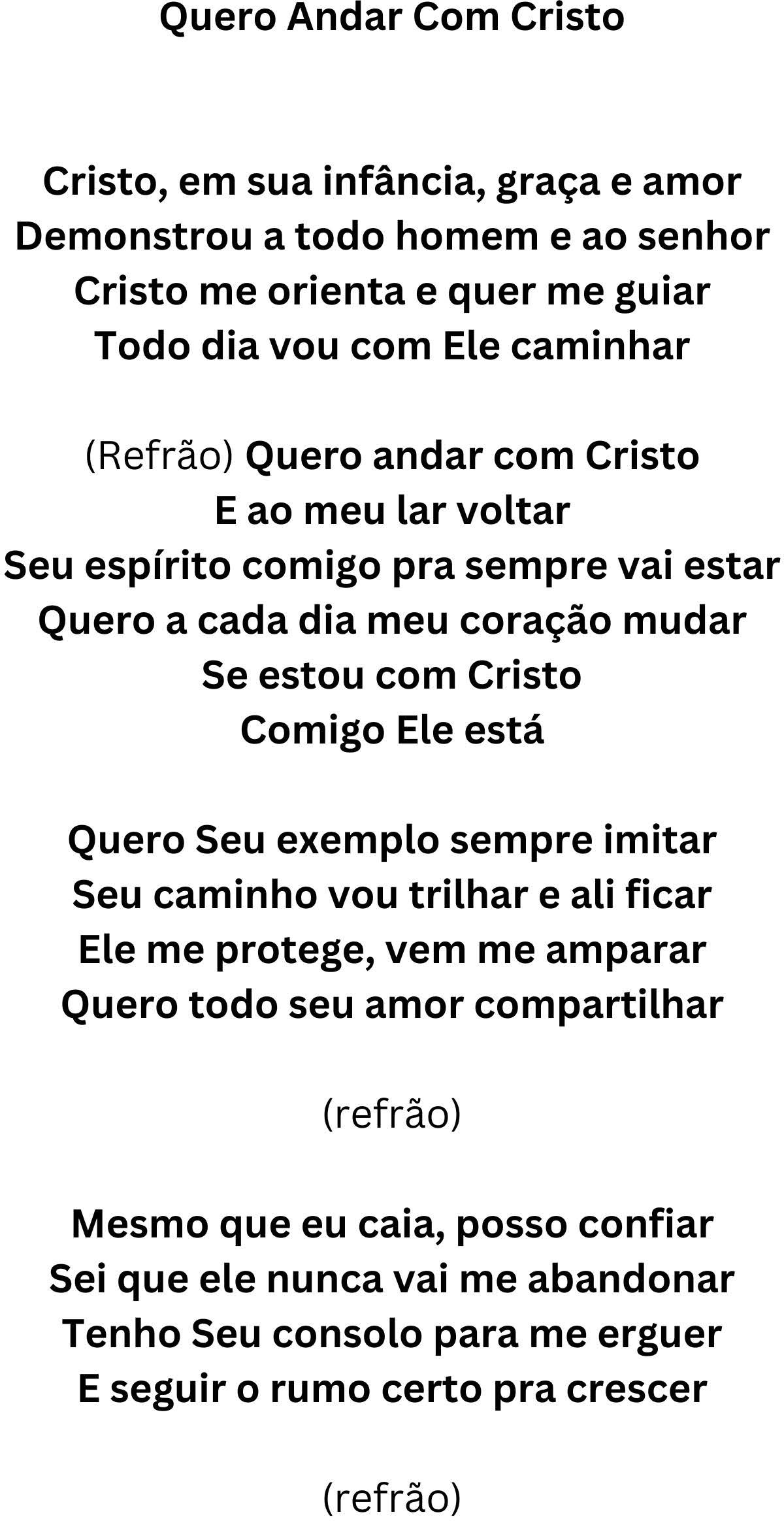 Quero andar com CristoCom sinceridade  q = 80–88b 4 Bb	EbBb	Eb& b  4 œœ	œ	œ? bb 4 ˙wœ	œj˙	œ.˙œœ	œ	œ	œ	˙˙w	˙& bb . Bb	œ	œ	Ebj	œ.Bb	Ebœ	œ3 œ	œ	œ	œ˙œ	œ	œ	˙Cris - to, Iem Su - a Iin - fân - cia,gra  -  ça	e	a  -  morQue - ro Io  Seu	e - xem - plosem - pre	i	-	mi  -  tar.Mes - mo	que	eu	cai - a,pos  -  so	con  -  ﬁ	-	ar.? b	˙	˙	.	˙5	5Bbb	œ	œEb	BbC m7	F&	1	2	415 œ	œ	œœ˙	œ	œ	œ	3 ˙œ	œde - mon - strou	ato  -  do	ho	-mem	e I ao	Se - nhor.Seu	ca -  mi - nhovou	tri - lhar 	e I a  -  li	ﬁ  -  car.Sei	que	E  -  lenun - ca	vai 	me I a - ban - do - nar.? b œ˙1œ	œ	œ	œ1	1	15Letra e música: Stephen P. Schank, n. 1967Tradução em português: Humberto Kawai© 2019 Intellectual Reserve, Inc. Todos os direitos reservados.Esta música pode ser copiada para uso eventual na igreja e no lar, não para ﬁns comerciais.Esta informação deverá constar em todas as cópias.Lucas 2:52Moisés 6:34